Teste die Ansicht Lesemodus.
Register Ansicht – Gruppe Ansichten
Schließe die Ansicht Lesemodus.EscAuf kleinen Bildschirmen benötigt das Menüband wertvollen Platz.
Minimiere bzw. reduziere das Menüband. Nur mehr die Registerkartennamen sollen angezeigt werden.
Strg + F1  oder  rechter Mausklick  auf das Menüband / Menüband reduzierenLassen Sie das Menüband wieder anzeigenKlicken Sie in der oberen rechten Ecke auf das Symbol Menüband         oder erneut Strg + F1.  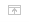 Blende das Lineal ein.
Register Ansicht / Gruppe Anzeigen  Stelle die Ansicht auf Seitenbreite.
Register Ansicht / Gruppe Zoom – SeitenbreiteAktiviere die Anzeige der Zeilennummer in der Statuszeile.
Rechtsklick in Statuszeile / ZeilennummerÄndere den Benutzername und die Initialen in den Wordoptionen auf deinen Namen.
Datei / Optionen / AllgemeinSpeichere dieses Dokument unter Beibehaltung des Namens. (Strg + S)Speichere dieses Dokument zusätzlich unter dem Namen Word-Übung.
Datei / Speichern unter, Doppelklick auf Dokumente, Namen ändern auf 8b_Einstellungen_(dein Name)Speichere dieses Dokument im Format Portable-Document-Format (*.pdf). 
Datei / Speichern unter, Doppelklick auf Dokumente,  Dateityp PDF